Пожар в п.г.т.Суходол20.02.2021 года в 19 час 31 мин на пульт связи пожарно-спасательной отряда  № 40 (м.р. Сергиевский) государственного казенного учреждения Самарской области «Центр по делам гражданской обороны, пожарной безопасности и чрезвычайным ситуациям»  по системе 112 поступило сообщение о пожаре по адресу:  п.г.т. Суходол, ул. Суворова.  В 19 час 31 мин на пожар был выслан: Пожарный расчет ПСО №40 ПСЧ №109 с. Сергиевск в количестве 3 человек, пожарный расчет ПСО №40 ПСЧ №176 в количестве 3 человек, и пожарный расчет УПБ и АСР на объектах АО «Самаранефтегаз» ООО «РН-Пожарная безопасность» в количестве 3 человек. По прибытию на место вызова в 19 час 38 минут при проведении разведки было установленно, что горит надворная постройка (сарай), на общей площади 10кв.м. На тушение пожара было подано  2 ствола «Б»,  3 единицы пожарной техники, 9 человек  личного состава. Благодаря оперативному реагированию и слаженным действиям пожарных в 19 час 43 минуты была объявлена локализация пожара, а в 19 часов 54 минуты пожар был ликвидирован. Погибших и пострадавших нет.  Причина возгорания устанавливается..Уважаемые жители Самарской области! Государственное казенное учреждение Самарской области «Центр по деламгражданской обороны, пожарной безопасности и чрезвычайным ситуациям» обращается к Вам: во избежание возникновения пожара соблюдайте требования пожарной безопасности. В случае обнаружения пожара звоните по телефону «01», «101» или по единому номеру вызова экстренных оперативных служб «112».Инструктор противопожарной профилактики ПСО №40 Екатерина   Амшонкова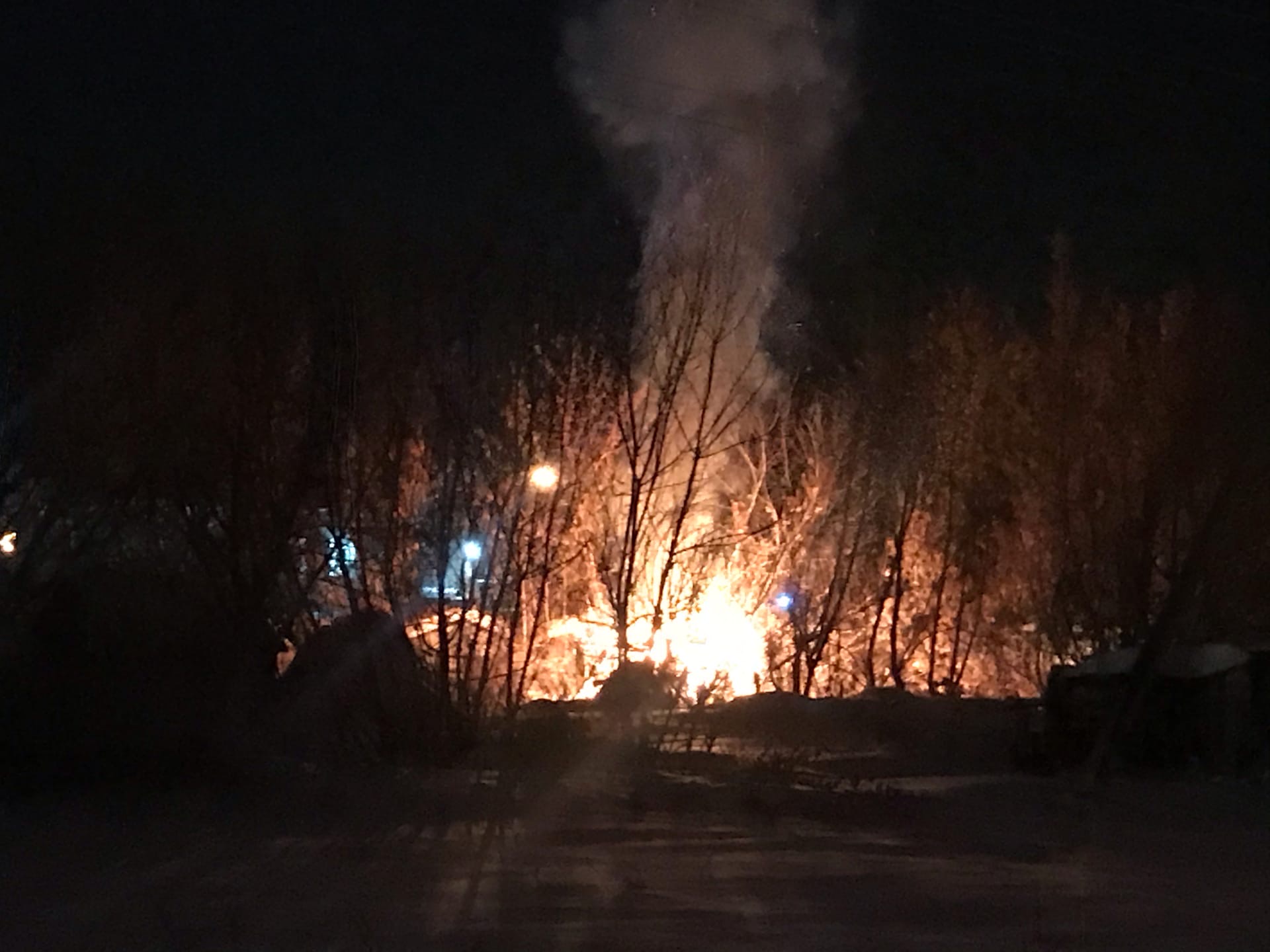 